: CROSS-CULTURAL CONFLICTS DURING THE QINGVOCABULARY Be sure that you understand these key terms from Chapter 2. Provide a brief definition or use in a sentence that reflects its context in the reading.Table  VocabularyCOMPREHENSION QUESTIONSWhat aspects of geography made Guangzhou ideal for trade?What trade and social rules were put into place to limit foreign influence? What commodities did Western traders use to purchase Chinese goods? What commodity began to replace these in the 1820s? Explain at least two negative effects of the import of opium in China.What was Lin Zexu’s “two-pronged” approach in addressing the opium problem with Chinese residents? How did he address the problem with foreign merchants? What strategy did the British navy employ in response to British merchants’ demands?Provide at least three effects of the “unequal treaties” signed by China between 1842 and 1933. In what ways was Western “informal imperialism” in China similar to colonialism in other countries such as India, Burma, and the Philippines? What were some differences?KEY FIGURESTable  Key FiguresKEY EVENTS
Table  Key EventsACTIVITY CHOICE BOARD	#1	 Table  Activity Choice Board #1ACTIVITY CHOICE BOARD	#2	 Table  Activity Choice BoardADDITIONAL RESOURCESChapter 2 in detailChina in the World: The Rise and Fall of the Canton System Knocking on China’s Door: The First Protestant Mission MIT Visualizing Cultures: Rise & Fall of the Canton Trade System MIT Visualizing Cultures: The First Opium WarLin Zexu’s Letter to Queen VictoriaTreaty of Nanjing (Nanking) 1842Trade and Gunboat DiplomacyThe Rise and Fall of the Canton System The National Humiliation NarrativeLooking Back 22 Years to the Handover of Hong KongThis guide is available online for classroom use worldwide and can be accessed at EASC's Resource page. Source: Kenley, D. (2020). Modern Chinese History (2nd ed., Ser. Key Issues in Asian Studies). Association for Asian Studies. CantonGuangzhou System“hang merchants”monopolyextraterritoriality“Guangzhou pidgin”opiumsovereignty“gunboat diplomacy”missionariesLin ZexuEmperor DaoguangQueen VictoriaTreaty of NanjingOpium WarHong Kong ceded to the BritishTreaty of WangxiaTreaty of HuangpuArrow War of 1856Second Opium War of 1860Sino-French War of 1885Sino-Japanese War of 1895DISCUSSION QUESTIONSReview the following images, quotations, and links. Then, use the prompt to discuss the chapter’s concept.Regarding the period of 19th century imperialism, historian David Kenley says, “[S]ome Chinese became antagonistic toward the West, and toward their own government, which seemed powerless to protect them.” In your opinion, how might this past history relate to some of China’s current restrictions on foreign business practices, such as limitation of Google products?Credit [Open Domain]: Pun-Lun. Opium Smokers. 1870s, The Metropolitan Museum of Art, New York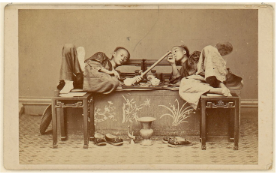 .Considering the details in this photograph, what social effects do you think opium had on Chinese society in the 1800s? In your opinion, why did Lin Zexu have two different approaches to address traders and users?Historian David Kenley explained extraterritoriality as guaranteeing “that any British citizen residing or traveling China would not be subject to Chinese laws, could not be arrested by Chinese officers, and could not be tried in a Chinese court of law” (pp. 17-18). What are the pros & cons of this legal concept? What are your feelings about it?DISCUSSION QUESTIONSReview the following images, quotations, and links. Then, use the prompt to discuss the chapter’s concept.Regarding the period of 19th century imperialism, historian David Kenley says, “[S]ome Chinese became antagonistic toward the West, and toward their own government, which seemed powerless to protect them.” In your opinion, how might this past history relate to some of China’s current restrictions on foreign business practices, such as limitation of Google products?Credit [Open Domain]: Pun-Lun. Opium Smokers. 1870s, The Metropolitan Museum of Art, New York.Considering the details in this photograph, what social effects do you think opium had on Chinese society in the 1800s? In your opinion, why did Lin Zexu have two different approaches to address traders and users?Historian David Kenley explained extraterritoriality as guaranteeing “that any British citizen residing or traveling China would not be subject to Chinese laws, could not be arrested by Chinese officers, and could not be tried in a Chinese court of law” (pp. 17-18). What are the pros & cons of this legal concept? What are your feelings about it?WHO, WHAT, WHERE?Fill in the blanks to complete these statements regarding Qing cross-cultural conflicts.  Then select one of the statements for further research. Using the additional resources below, find a picture that helps you to develop a greater understanding of the statement, and describe what you see in that picture.Foreign Trade: Often called Canton, _________ was the most powerful trade city in southeastern China.Opium Trade: The imperial commissioner, _________, tried to eliminate the use of opium.British Role: A formal letter written to ______, tried to offer economic and moral arguments against the opium trade. ____________.Informal Imperialism: The Treaty of _________  in 1842 opened a century of “national humiliation.”INVESTIGATION STATIONSChoose one of the following resources to further investigate. List at least three new insights that this resource provides that were not explained in Chapter 2.Websites:AFE (Asia for Educators): The Grandeur of the QingMIT Visualizing Cultures: Rise & Fall of the Canton Trade SystemMIT Visualizing Cultures:The First Opium WarLin Zexu’s Letter to Queen VictoriaTreaty of Nanjing (Nanking) 1842Trade and Gunboat DiplomacyArticles:The Rise and Fall of the Canton System The First Protestant MissionThe National Humiliation NarrativeLooking Back 22 Years to the Handover of Hong KongINFOGRAPHICSCreate an infographic to explain the system of trade that developed in Guangzhou between the 17th and 19th centuries.INFOGRAPHICSCreate an infographic to explain the system of trade that developed in Guangzhou between the 17th and 19th centuries.CAUSE & EFFECTIn your opinion, which of the following events had the greatest impact on the decline of the Qing dynasty? Support your response with at least three key facts.Establishing the Guangzhou System to regulate foreign tradeThe importation of vast amounts of opium in the early 1800sThe Treaty of Nanjing and “gunboat diplomacy”The various “unequal treaties” that imposed an informal imperialismKEY EVENTSWhat impact did the following eventshave on the development of Communism in East Asia? Identify at least two examples for each event.Guangzhou System, 17-19th centuriesOpium Wars, 1839-1842Century of Humiliation 1839-1949